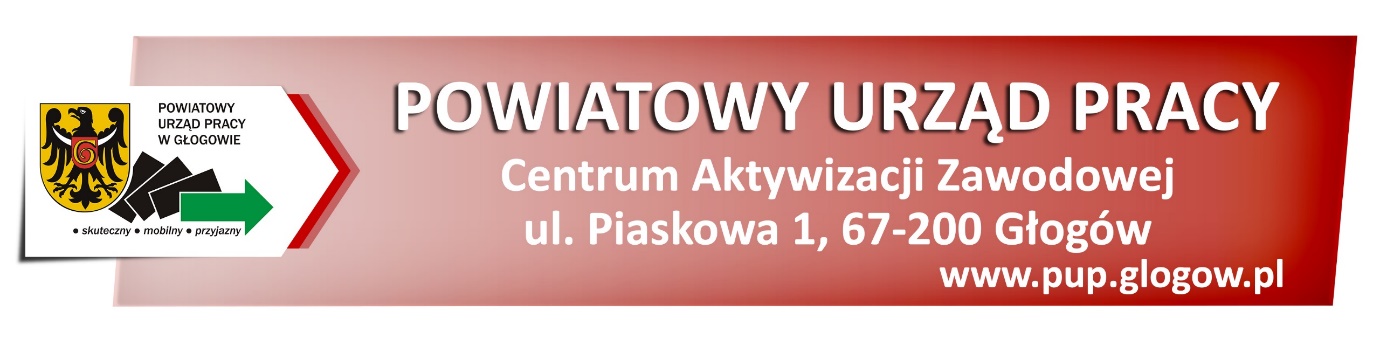 OGŁOSZENIE O II NABORZE WNIOSKÓW                                                  Z REZERWY KRAJOWEGO FUNDUSZU SZKOLENIOWEGO 
/zwanego dalej Rezerwa KFS/ na 2021 r.UWAGA!Pracodawca ubiegający się o przyznanie środków KFS musi wpisywać                        się w jeden z 6 priorytetów określonych przez Radę Rynku PracyPRIORYTETY WYDATKOWANIA ŚRODKÓW REZERWY KRAJOWEGO FUNDUSZU SZKOLENIOWEGO W 2021r.
PRIORYTET  aWsparcie  kształcenia  ustawicznego  skierowane  do  pracodawców zatrudniających cudzoziemców;W ramach tego priorytetu mogą być finansowane kursów zarówno dla cudzoziemców jak                           i  polskich  pracowników  (to  samo  dotyczy  pracodawców),  które  adresują specyficzne  potrzeby,  jakie mają pracownicy cudzoziemscy i pracodawcy ich zatrudniający. Wśród  specyficznych  potrzeb  pracowników  cudzoziemskich  wskazać  można  w szczególności:doskonalenie znajomości  języka  polskiego  oraz  innych  niezbędnych  do  pracy języków, szczególnie w kontekście słownictwa specyficznego dla danego zawodu / branży; doskonalenie wiedzy z zakresu specyfiki polskich  i unijnych regulacji dotyczących wykonywania określonego zawodu; ułatwianie rozwijania i uznawania w Polsce kwalifikacji nabytych w innym kraju; rozwój  miękkich  kompetencji,  w  tym  komunikacyjnych,  uwzględniających konieczność dostosowania się do kultury organizacyjnej polskich przedsiębiorstw i innych podmiotów, zatrudniających cudzoziemców Jednak należy pamiętać, że powyższa lista nie jest katalogiem zamkniętym i każdy pracodawca może określić własną listę potrzeb. Ze szkoleń w ramach tego priorytetu mogą korzystać również pracodawcy i pracownicy z polskim obywatelstwem o ile wykażą w uzasadnieniu wniosku, że szkolenie to ułatwi czy też umożliwi                   im pracę z zatrudnionymi bądź planowanymi do zatrudnienia w przyszłości cudzoziemcami. PRIORYTET  bWsparcie kształcenia ustawicznego pracowników zatrudnionych w podmiotach posiadających status przedsiębiorstwa społecznego, wskazanych na liście przedsiębiorstw społecznych prowadzonej przez MRiPS, członków lub pracowników spółdzielni  socjalnych  lub  pracowników Zakładów Aktywności  Zawodowej.Podmioty uprawnione do korzystania z środków w ramach tego priorytetu to: Przedsiębiorstwa społeczne wpisane na listę przedsiębiorstw społecznych prowadzoną przez MRiPS – lista ta jest  dostępna  pod  adresem http://www.bazaps.ekonomiaspoleczna.gov.pl/  w  formie  interaktywnej  bazy  danych. Lista jest prowadzona, weryfikowana i uzupełniana przez MRiPS, z tego względu nie ma  konieczności  prowadzenia  dodatkowej  weryfikacji  na  potrzeby  ustalenia  czy pracodawca  aplikujący  o wsparcie spełnia przesłanki niezbędne do uzyskania tego statusu, wystarczy jedynie sprawdzić, czy w momencie składania wniosku figuruje on na  aktualnej  liście  PS.  Status  przedsiębiorstwa  społecznego  mogą  uzyskać  m.in. organizacje pozarządowe (np. fundacje i stowarzyszenia) spółki non-profit, spółdzielnie socjalne, a także kościelne osoby prawne.  Spółdzielnie socjalne - to podmioty wpisane do Krajowego Rejestru Sądowego, na tej podstawie można zweryfikować ich formę prawną. Niektóre spółdzielnie socjalne mogą uzyskać status przedsiębiorstwa społecznego. W takiej sytuacji ich uprawnienia                                do skorzystania  ze  wsparcia  w  ramach  tego  priorytetu  można potwierdzić na podstawie listy przedsiębiorstw społecznych, o której mowa powyżej. Bez względu na to czy spółdzielnia socjalna posiada status przedsiębiorstwa społecznego, jest ona uprawniona                  do skorzystania ze środków w ramach tego priorytetu. Zakłady aktywności zawodowej - to podmioty, które mogą być tworzone przez gminę, powiat  oraz  fundację,  stowarzyszenie  lub  inną  organizację  społeczną,  decyzję                                o przyznaniu statusu zakładu aktywności zawodowej wydaje wojewoda. Ze  środków  w  ramach  tego  priorytetu  korzystać  mogą  wszyscy  pracownicy Przedsiębiorstw  społecznych  i  ZAZ  oraz  pracownicy  i  członkowie  spółdzielni socjalnych. PRIORYTET cWsparcie kształcenia ustawicznego osób, które mogą udokumentować wykonywanie  przez  co  najmniej  15  lat  prac  w  szczególnych warunkach lub o szczególnym  charakterze,                           a  którym  nie  przysługuje  prawo  do  emerytury pomostowej.Priorytet ten promuje działania wobec osób pracujących w warunkach niszczących zdrowie                             i  w  szczególności    powinien  objąć  osoby,  które  nie  mają  prawa  do emerytury pomostowej Wykaz  prac  w  szczególnych  warunkach  stanowi  załącznik  nr  1,  a  prac  o szczególnym charakterze - załącznik nr 2 do ustawy z dnia 19 grudnia 2008 roku o emeryturach pomostowych (Dz. U. z 2008 Nr 237, poz. 1656 z późn. zm.)  PRIORYTET  dWsparcie  kształcenia ustawicznego pracowników Centrów  Integracji Społecznej, Klubów Integracji Społecznej, Warsztatów Terapii Zajęciowej.Pracodawcy  zamierzający  skorzystać  z  tego  priorytetu  powinni  wykazać,  że współfinansowane  ze  środków  KFS  działania  zmierzające  do  podniesienia kompetencji pracowników związane                  są z ich zadaniami realizowanymi w CIS, KIS lub WTZ.  PRIORYTET eWsparcie  kształcenia  ustawicznego  osób  z  orzeczonym  stopniem niepełnosprawności Wnioskodawca składający wniosek o środki w ramach powyższego priorytetu powinien udowodnić posiadanie przez kandydata na szkolenie orzeczenia o niepełnosprawności tj. przedstawić orzeczenie o niepełnosprawności kandydata na szkolenie bądź oświadczenie o posiadaniu takiego orzeczenia.  PRIORYTET fWsparcie  kształcenia  ustawicznego  osób  dorosłych  w nabywaniu kompetencji cyfrowychW  ramach  niniejszego  priorytetu powinny być dofinansowywane formy kształcenia ustawicznego, które pomogą zniwelować lub zapobiec powstawaniu luk czy braków w kompetencjach cyfrowych pracowników i pracodawców. Składając  stosowny  wniosek  o  dofinansowanie  Wnioskodawca        w  uzasadnieniu powinien wykazać, że posiadanie konkretnych umiejętności cyfrowych, które objęte są tematyką wnioskowanego szkolenia jest powiązane z pracą wykonywaną przez osobę kierowaną na szkolenie. TERMIN II NABORU WNIOSKÓW
Wnioski przyjmowane będąod 20 października 2021 r. do 26 października 2021 r.DO ROZDYSPONOWANIA MAMY 74 824,00 ZŁWnioski należy składać: W formie papierowej w siedzibie Powiatowego Urzędu Pracy w Głogowie,                              ul. Piaskowa 1, 67-200 Głogów, w godzinach pracy Urzędu, tj. od 7:00 do 15:00 (skrzynka podawcza)Za pośrednictwem platformy ePUAPRozpatrywane będą tylko te wnioski, które wpłyną do PUP w/w terminie. ELEMENTY BRANE POD UWAGĘ, PRZY ROZPATRYWANIU WNIOSKÓW – KRYTERIA WERYFIKACJI I OCENY WNIOSKÓW* ocena zgodnie z poniższymi tabelamiŚredni koszt kształcenia ustawicznego przypadający na 1 osobę Wartość wnioskowanej kwoty ogółem do sfinansowania z KFS, z uwzględnieniem wielkości wnioskodawcyLP.OPIS KRYTERIUMOCENAUWAGI:UWAGI:12344KRYTERIA FORMALNEKRYTERIA FORMALNEKRYTERIA FORMALNEKRYTERIA FORMALNEKRYTERIA FORMALNE1.Wniosek wpłynął w terminieSPEŁNIA 
NIE SPEŁNIASPEŁNIA 
NIE SPEŁNIANie spełnienie kryterium powoduje pozostawienie wniosku bez rozpatrzenia2.Wnioskujący o środki KFS 
to pracodawca w myśl ustawy 
o promocji zatrudnienia 
i instytucjach rynku pracySPEŁNIA 
NIE SPEŁNIASPEŁNIA 
NIE SPEŁNIAPracodawca - oznacza to jednostkę organizacyjną, chociażby nie posiadała osobowości prawnej, 
a także osobę fizyczną, jeżeli zatrudniają one co najmniej jednego pracownika.Nie spełnienie kryterium powoduje odrzucenie wniosku3.Wniosek wpisuje się w priorytety wydatkowania środków KFS określone przez Radę Rynku PracySPEŁNIA 
NIE SPEŁNIASPEŁNIA 
NIE SPEŁNIANie spełnienie kryterium powoduje odrzucenie wniosku4.Przedłożony wniosek jest wypełniony prawidłowo.SPEŁNIA 
NIE SPEŁNIASPEŁNIA 
NIE SPEŁNIANie spełnienie tego kryterium skutkuje wezwaniem do poprawienia wniosku. Wniosek niepoprawiony w wyznaczonym terminie pozostawia się bez rozpatrzenia. 5.Przedłożony wniosek zawiera wymagane załączniki.(wykaz załączników znajduje się we wniosku na stronie 12)SPEŁNIA 
NIE SPEŁNIASPEŁNIA 
NIE SPEŁNIANie spełnienie tego kryterium skutkuje pozostawieniem wniosku bez rozpatrzenia.6.Działania przewidziane do sfinansowania są zgodne 
z ustawą o promocji zatrudnienia i instytucjach rynku pracy.SPEŁNIA 
NIE SPEŁNIASPEŁNIA 
NIE SPEŁNIABadane jest czy zaplanowana forma kształcenia jest: kursem, studiami podyplomowymi lub egzaminemNie spełnienie tego kryterium powoduje odrzucenie danego działania (formy kształcenia) 7.Działania przewidziane do sfinansowania:nie rozpoczną się przed podpisaniem umowy o sfinansowanie z KFS rozpoczną się w 2021r.SPEŁNIA 
NIE SPEŁNIA SPEŁNIA 
NIE SPEŁNIA Nie spełnienie tego kryterium powoduje odrzucenie danego działania (formy kształcenia) 8.Koszt kształcenia 1 osoby w ramach sfinansowania z KFS nie przekracza 300% przeciętnego wynagrodzenia w roku kalendarzowymSPEŁNIA 
NIE SPEŁNIASPEŁNIA 
NIE SPEŁNIANie spełnienie tego kryterium powoduje odrzucenie kształcenia danej osoby KRYTERIA MERYTORYCZNE – ocena punktowana podstawie, której utworzona zostanie lista rankingowa wniosków do sfinansowania z KFS, decydująca o pierwszeństwie do dofinansowaniaKRYTERIA MERYTORYCZNE – ocena punktowana podstawie, której utworzona zostanie lista rankingowa wniosków do sfinansowania z KFS, decydująca o pierwszeństwie do dofinansowaniaKRYTERIA MERYTORYCZNE – ocena punktowana podstawie, której utworzona zostanie lista rankingowa wniosków do sfinansowania z KFS, decydująca o pierwszeństwie do dofinansowaniaKRYTERIA MERYTORYCZNE – ocena punktowana podstawie, której utworzona zostanie lista rankingowa wniosków do sfinansowania z KFS, decydująca o pierwszeństwie do dofinansowaniaKRYTERIA MERYTORYCZNE – ocena punktowana podstawie, której utworzona zostanie lista rankingowa wniosków do sfinansowania z KFS, decydująca o pierwszeństwie do dofinansowania1.Koszt usług kształcenia ustawicznego wskazanych do sfinansowania z KFS w porównaniu do kosztów podobnych usług dostępnych na rynku nie przewyższa:30 % 60% 10 pkt5 pkt10 pkt5 pktCena rynkowa ustalana 
w oparciu o informację złożoną we wniosku.Jeżeli pracodawca nie przedłoży dwóch porównywalnych ofert punkty w tym kryterium nie zostaną przyznane.2.Realizator/ realizatorzy usług(i) kształcenia ustawicznego posiada(ją) Certyfikat jakości oferowanych usługSPEŁNIA – 10 pkt(wszyscy realizatorzy)SPEŁNIA – 10 pkt(wszyscy realizatorzy)Weryfikacja na podstawie informacji zawartej we wniosku. Punkty zostaną przeliczone 
i przyznane proporcjonalnie, jeżeli nie wszyscy realizatorzy będą spełniać to kryterium  3.Realizator/ realizatorzy usług(i) kształcenia ustawicznego posiada(ją) dokument, na podstawie którego prowadzi(ą) pozaszkolne formy kształcenia  - dotyczy tylko kursówSPEŁNIA – 0 pkt(wszyscy realizatorzy)NIE SPEŁNIA (wszyscy realizatorzy)– minus 10 pktSPEŁNIA – 0 pkt(wszyscy realizatorzy)NIE SPEŁNIA (wszyscy realizatorzy)– minus 10 pktWeryfikacja na podstawie informacji zawartej we wniosku
lub elektronicznych rejestrów internetowych Punkty zostaną przeliczone 
i odjęte proporcjonalnie, jeżeli tylko część realizatorów będzie posiadać dokument. 4.Plany dotyczące dalszego zatrudnienia osób, które będą objęte kształceniem ustawicznym finansowanym ze środków KFS.SPEŁNIA – 0 pktNIE SPEŁNIA – minus 10 pktSPEŁNIA – 0 pktNIE SPEŁNIA – minus 10 pktNa podstawie informacji zawartych we wniosku5.Mając na uwadze  możliwość sfinansowania ze środków KFS działań określonych we wniosku z uwzględnieniem przyznanego limitu oceniane będzie:średni koszt kształcenia ustawicznego przypadający na 1 osobę,wartość wnioskowanej kwoty ogółem do sfinansowania z KFS  
z uwzględnieniem wielkości wnioskodawcymax. 20 pkt *max. 20 pkt*max. 20 pkt *max. 20 pkt*Na podstawie informacji zawartych we wnioskuŁĄCZNIE:   ŁĄCZNIE:   max. – 60 pktmax. – 60 pktW przypadku, gdy kilka wniosków  uzyska tę samą liczbę punktów, 
a pozostała do rozdysponowania kwota będzie mniejsza niż opiewające wnioski, kwota ta podzielona zostanie proporcjonalnie.pkt20do 1.200 zł18pow. 1.200 do 2.400 zł16pow. 2.400 do 3.600 zł14pow. 3.600 do 4.800 zł12pow. 4.800 do 6.000 zł10pow. 6.000 do 7.200 zł8pow. 7.200 do 8.400 zł6pow. 8.400 do 9.600 zł4pow. 9.600 do 10.800 zł2pow. 10.800 do 12.000 zł0pow. 12.000 pktOCENA DLA PRACODAWCY ZATRUDNIAJĄCEGO 
DO 9 PRACOWNIKÓW (mikro)20do 2.000 zł18pow. 2.000 do 4.000 zł16pow. 4.000 do 6.000 zł14pow. 6.000 do 8.000 zł12pow. 8.000 do 10.000 zł10pow. 10.000 do 12.000 zł8pow. 12.000 do 14.000 zł6pow. 14.000 do 16.000 zł4pow. 16.000 do 18.000 zł2pow. 18.000 do 20.000 zł0pow. 20.000 złpktOCENA DLA PRACODAWCY ZATRUDNIAJĄCEGO
 DO 50 PRACOWNIKÓW (mały)20do 2.500 zł18pow. 2.500 do 5.000 zł16pow. 5.000 do 7.500 zł14pow. 7.500 do 10.000 zł12pow. 10.000 do 12.500 zł10pow. 12.500 do 15.000 zł8pow. 15.000 do 17.500 zł6pow. 17.500 do 20.000 zł4pow. 20.000 do 22.500 zł2pow. 22.500 do 25.000 zł0pow. 25.000 złpktOCENA DLA PRACODAWCY ZATRUDNIAJĄCEGO DO 249 PRACOWNIKÓW (średni)20do 3.500 zł18pow. 3.500 do 7.000 zł16pow. 7.000 do 10.500 zł14pow. 10.500 do 14.000 zł12pow. 14.000 do 17.500 zł10pow. 17.500 do 21.000 zł8pow. 21.000 do 24.500 zł6pow. 24.500 do 28.000 zł4pow. 28.000 do 31.500 zł2pow. 31.500 do 35.000 zł0pow. 35.000 zł pktOCENA DLA PRACODAWCY ZATRUDNIAJĄCEGO POWYŻEJ 250 PRACOWNIKÓW (duży)20do 5.000 zł18pow. 5.000 do 10.000 zł16pow. 10.000 do 15.000 zł14pow. 15.000 do 20.000 zł12pow. 20.000 do 25.000 zł10pow. 25.000 do 30.000 zł8pow. 30.000 do 35.000 zł6pow. 35.000 do 40.000 zł4pow. 40.000 do 45.000 zł2pow. 45.000 do 50.000 zł0pow. 50.000 zł 